Architect Panel Notes from Tiny House Presenters:Winner: Lauren WaldropLiked how much research and through was put into everything I did – every decision was justifiedLiked how the sketches, specifically the exterior, matched the final productInterested to see if the sketches were originals and hand-drawnWanted to know details about sketches, how the perspective sketches were createdLiked the cottage feel of my house and the use of and description of the different materials (woods, stains, etc)Said I didn’t need a 6-1/2” wall on every side of shower (only need it where there is plumbing)Liked the exterior (weatherproof) outletsLoved the blue tile shower – went through the process of how I created the showerLiked the added color to show its value as well as function since the exterior wasn’t so impressiveLongitudinal section was the favorite; they loved how it really showed the whole house, its space and all the details (stairs, shower, lights, loft, windows, etc.)Liked how much headroom I added to the loft by changing the slopes of the roofLoved the storage in stairs – went through the design process and potential purposes with architects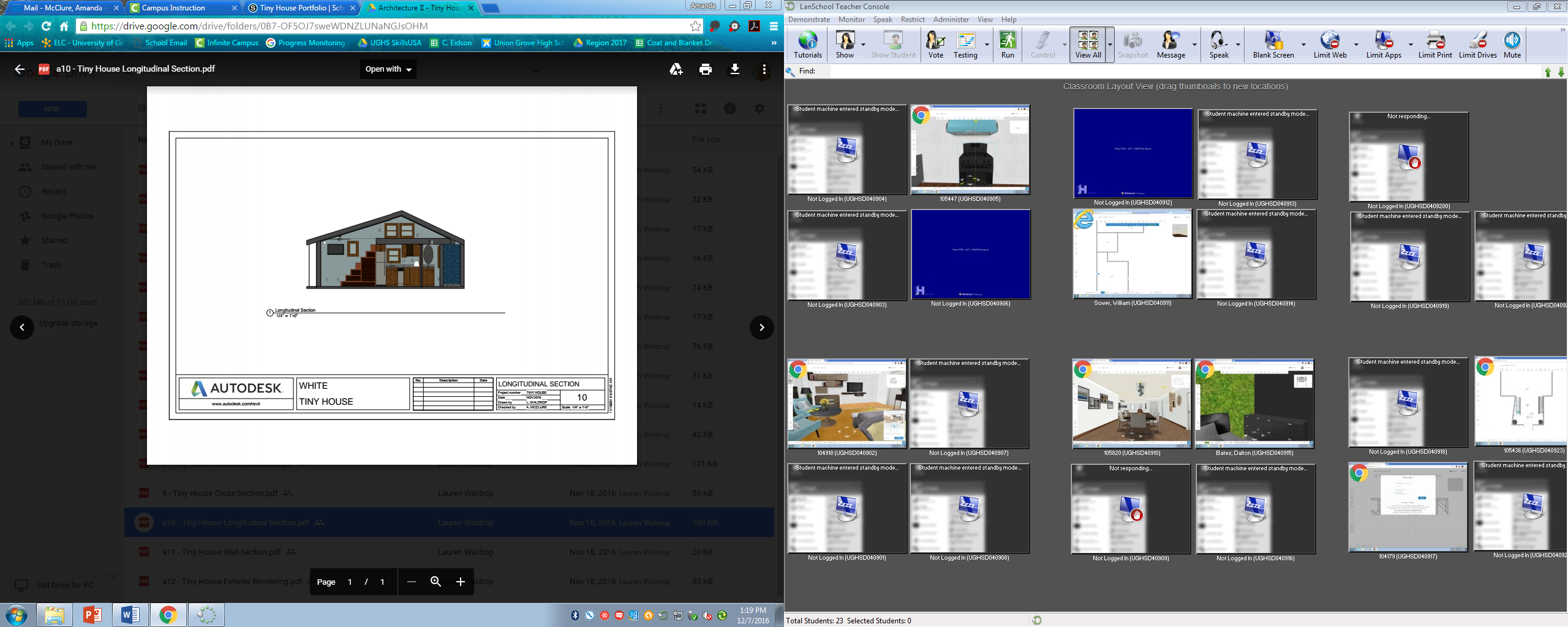 Runner-Up: Zack BurnettLoved everything on the exterior of my house – liked that the house was thin and horizontal, but I switched it up with the roof going at different angles to give the house a great, comfortable, yet modern feelCould use a little more head room when first entering the loft, but everything else they loved about the designThey critiqued my PowerPoint – it is important to have a PowerPoint with things on it you can intelligently elaborate on I need to use words to stand out in my presentation that I can clearly definite about how they related to the house/designThey were huge into the modern type feel of a house since the architects were youngThey said to make sure I had ample amount of storage are in the house due to the height and width constraints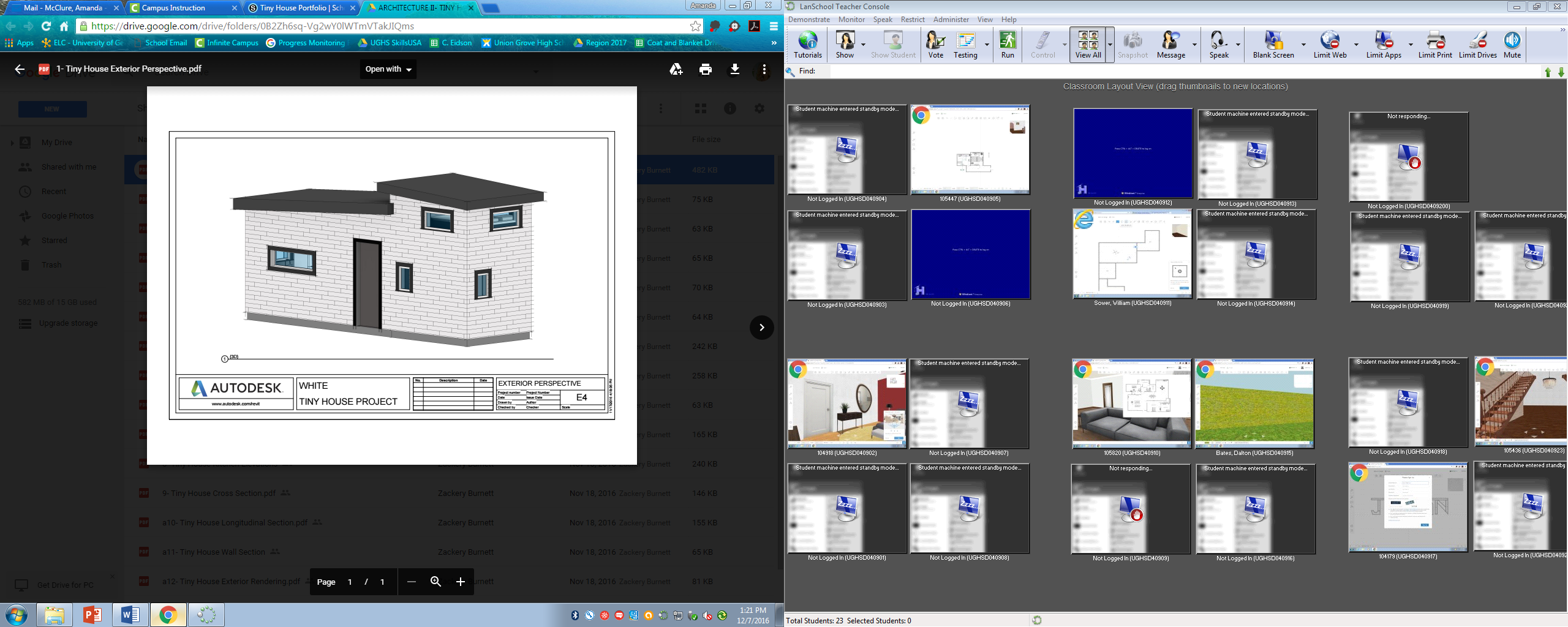 Honorable Mention: Clay CookQuestions asked of me:Basic designWhy did you choose to add a wall between the kitchen and living room?Did you use Photoshop or just Revit?Positives:Really liked window placementWindow type and elevation of windowsBubble diagrams and overall design processDormer windowsSectionsConcept of integration with environment and relationship of concept to windowsSimplicityAll documents were clean and organizedVarying roof pitch and slopeHead room that the offset of dormer createdImprovementsLess shadow on sections (longitudinal and cross)Color schemeRendering was a little simple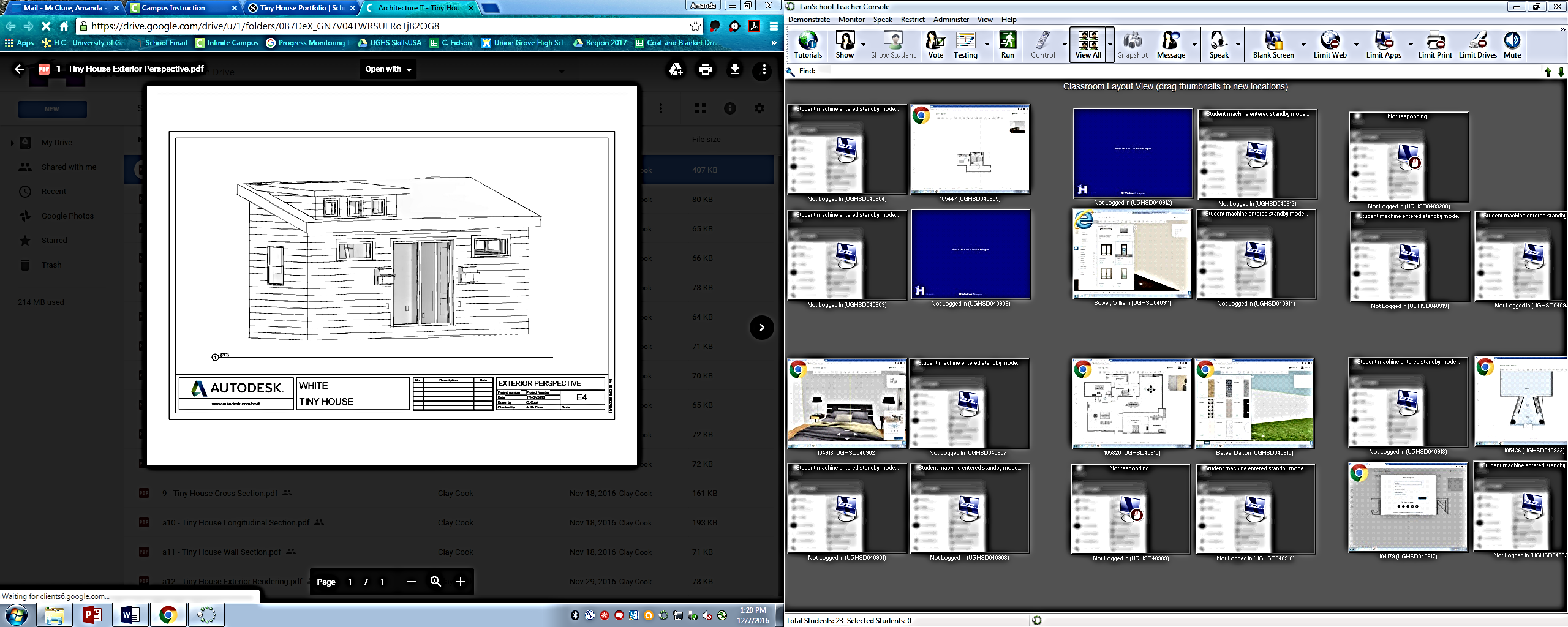 Honorable Mention: Connor JoyceThey asked that I go back to multiple slides to point out areas of the design they enjoyedThey mentioned the materials and use of materials where one of the biggest things they were looking at in the designThey liked how the window placement was practical on the interior, but also appealing on the exteriorThey said every little thing in the design should related back to the concept and there should be a reason for everything in the design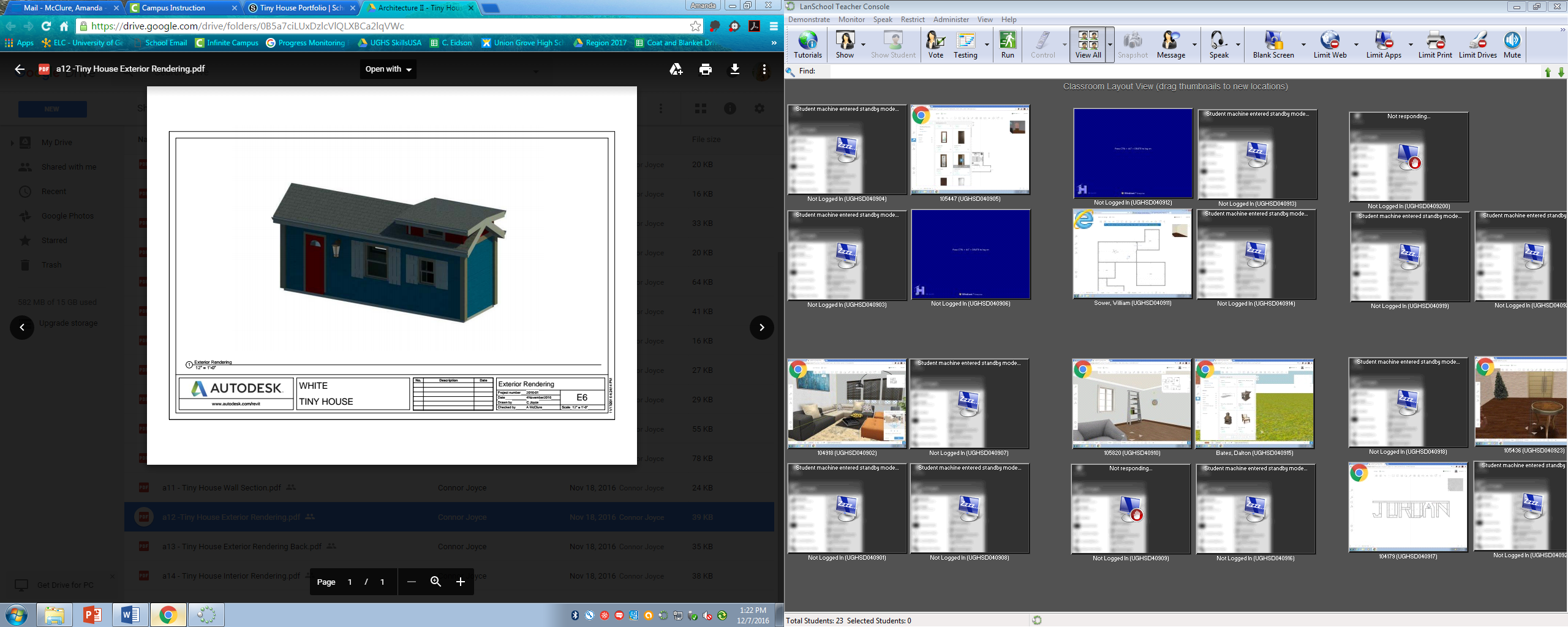 Jacob MoteArchitects liked how I showed my process and how I got to where I was on the houseThey loved the large window and the natural light in the front of the houseThey liked the two different sloped roofsThey liked the aby window design; critiqued the bay window by saying their probably needs to be support under it and that it can’t stick out straightThey liked his concept of “space” Enjoyed how he focused on what the client needs and the necessities of lifeSaid overall I had a good design – no questions asked of me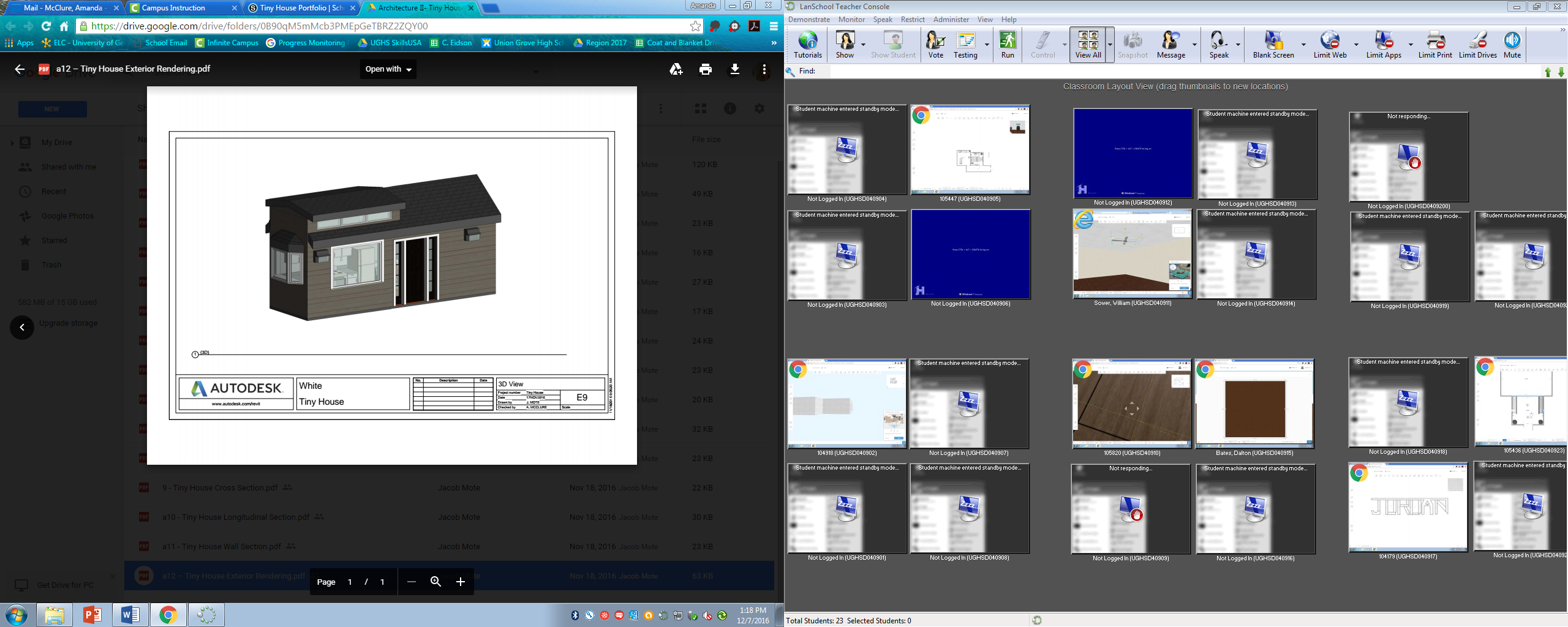 Charles WimerThey were very curious about how our central design aspects cater to the future residentsThey enjoyed seeing technical drawings such as wall sections and elevations with such great detailThey also liked being able to see the design process and the steps we took to reach our final designThey stopped the presentation a couple of times to discuss interesting design aspectsWhen presenting it is important to be prepared with preselected topics that might invoke discussionAnother point they emphasized is that discussion and explanation of the design is more important than the design itself and the format it is presented in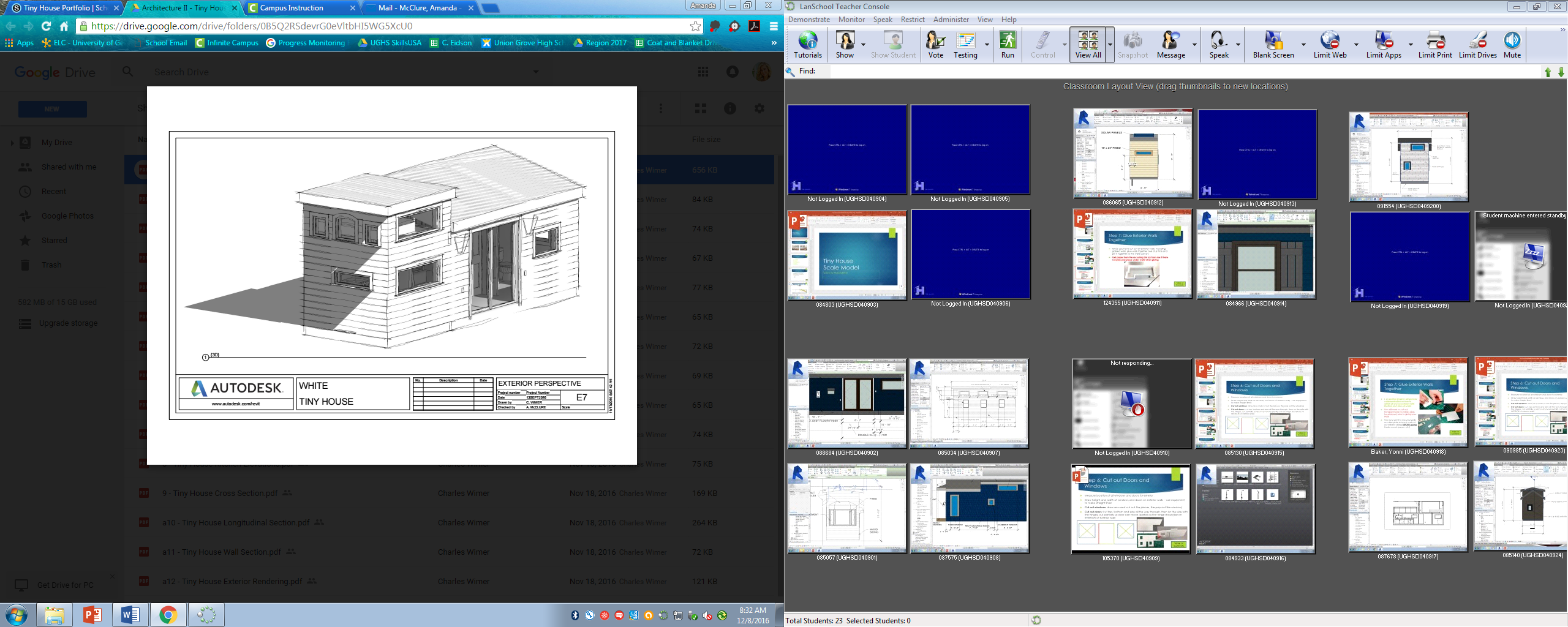 Brabon HeppardThey liked the focus on a vertical look by trying different roof heights and loftsThe porch was a great idea to make the design look more invitingThe beach house style of the design they likedThe simple design, with a focus on the kitchen was goodThey liked the window placements and loft with ample headspaceSuggested I modify door positions and window heights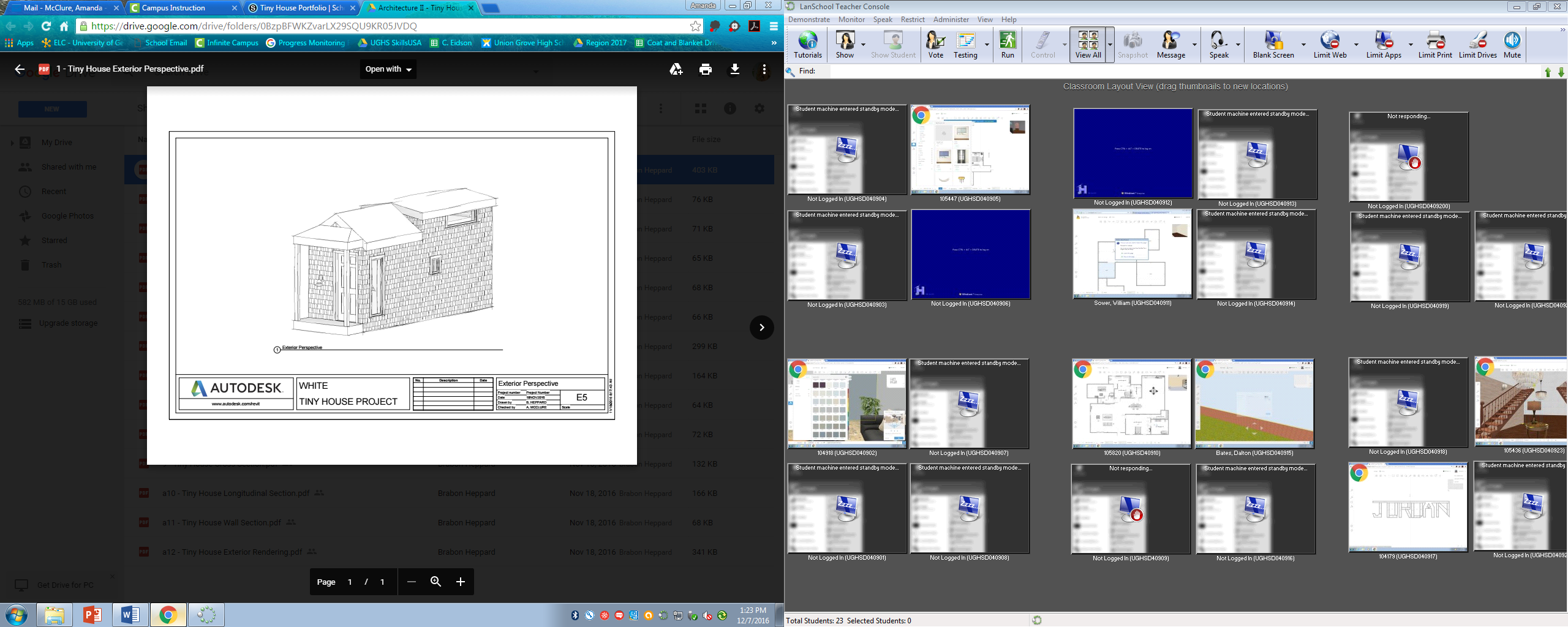 Kennedy ParkerWanted my text be to larger on the PowerPoint so they could more easily read itWanted to know all the materials used for my exterior (should list them on elevations)Were curious about placement decisionsSuggested a different color for the exteriorLiked the roof lines and built-in stairsLiked how rooms were separated with furniture rather than wallsLoved the concept of the house/designLiked how I knew what the client was looking for and that I tried to meet their demands/requirements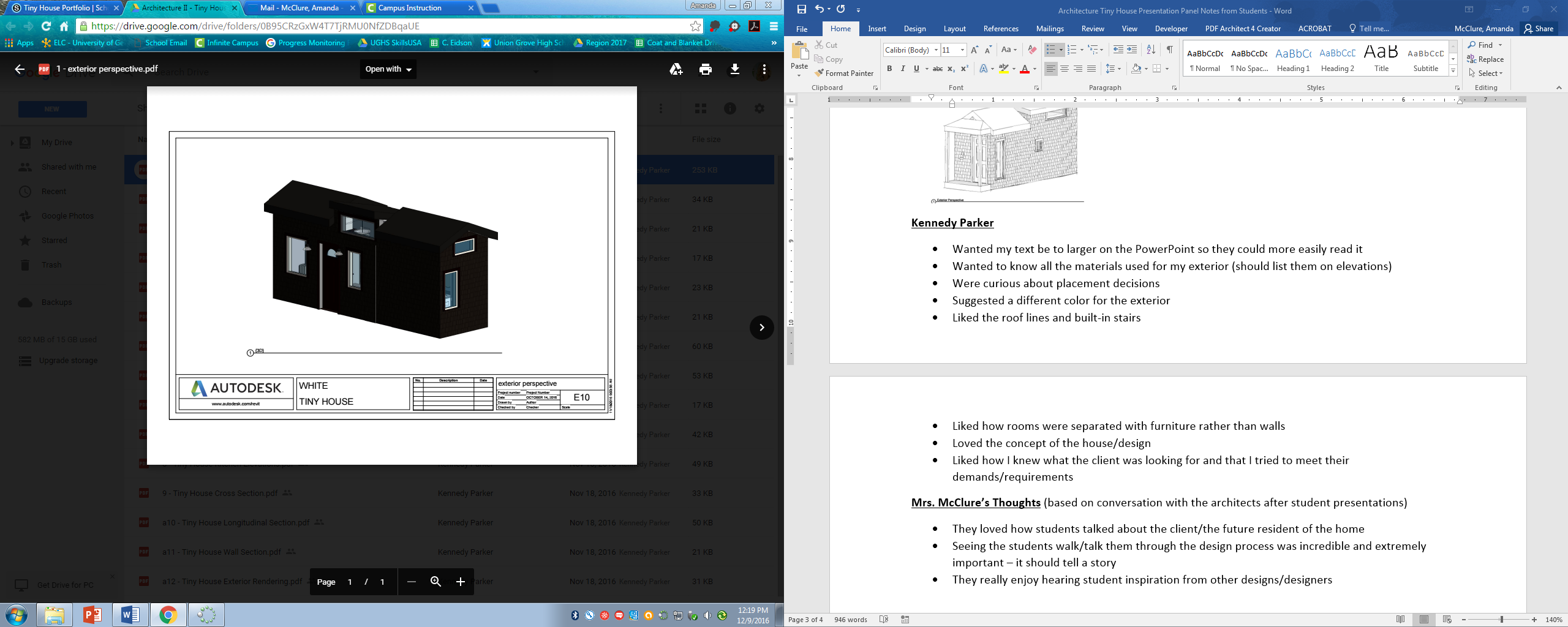 Mrs. McClure’s Thoughts (based on conversation with the architects after student presentations)They loved how students talked about the client/the future resident of the homeSeeing the students walk/talk them through the design process was incredible and extremely important – it should tell a storyThey really enjoy hearing student inspiration from other designs/designers 